В соответствии с Законом РС(Я) от 11.07.2007 г. 480-З № 975-III «О муниципальной службе в Республике Саха (Якутия)», решением Районного Совета депутатов муниципального образования «Ленский район» от 18.12.2018 года № 2-4 «Об утверждении Положений «О денежном вознаграждении лиц, замещающих муниципальные должности и должности муниципальной службы органов местного самоуправления муниципального образования «Ленский район» Республики Саха (Якутия)», «О денежном содержании работников, замещающих должности, не отнесенные к должностям муниципальной службы органов местного самоуправления муниципального образования «Ленский район» Республики Саха (Якутия)» в новой редакции», п о с т а н о в л я ю:Внести изменения в приложение к постановлению главы от 25.01.2019 года № 01-03-41/9 «Об утверждении Положения об условиях и порядке ежемесячных и иных дополнительных выплат муниципальным служащим администрации муниципального образования «Ленский район»: В приложении к постановлению раздел 5 изложить в новой редакции:«5.1. Материальная помощь устанавливается в размере шести должностных окладов в год.5.2. Материальная помощь выплачивается одновременно с заработной платой и учитывается во всех случаях исчисления среднего заработка.5.3. Материальная помощь выплачивается муниципальному служащему и лицу, замещающему муниципальную должность для оказания социальной поддержки в связи:со смертью близкого родственника (родителя, супруга (супруги), опекуна/попечителя, ребенка, подопечного, родного брата или сестры) при предоставлении свидетельства о смерти и документов, подтверждающих родство) –  в размере 50 000 рублей;в случае смерти работника материальная помощь в размере 50 000 рублей оказывается его супругу (супруге); ребенку независимо от возраста; одному из родителей; лицу, являвшемуся опекуном или попечителем; родным (единокровным и (или) единоутробным) брату или сестре по личному заявлению одного из указанных лиц, обратившегося первым, с обязательным представлением копии свидетельства о смерти и документов, подтверждающих статус заявителя по отношению к муниципальному служащему;с рождением ребенка (при предоставлении свидетельства о рождении) в размере 30 000 рублей;к юбилейным датам (50 лет и далее каждые 5 лет) в размере 57 471 рублей (в том числе НДФЛ – 7471 рубль); в случае выхода на пенсию работника, замещающего должность муниципальной службы, имеющего стаж не менее 10 лет муниципальной и (или) государственной службы, выплачивается в качестве поощрительных мер материальная компенсация в размере 114 943 рублей (в том числе НДФЛ – 14943 рубля), в случае выхода на пенсию лица, замещающего муниципальную должность – в размере 114 943 рублей (в том числе НДФЛ – 14943 рубля);с медицинским обеспечением (обследование, операция, лечение, медицинская реабилитация (в том числе санаторно – курортное лечение), проезд к месту операции и проживание по фактическим затратам при предоставлении подтверждающих документов, понесенным работником и членами его семьи в течение 2-х лет на общую сумму не более 50 000 рублей (без учета НДФЛ). Работник имеет право на возмещение вышеуказанных затрат 1 раз в 2 года. Выплата материальной помощи производится по распоряжению главы муниципального образования «Ленский район»».Главному специалисту управления делами (Иванская Е. С.) опубликовать настоящее постановление в средствах массовой информации.Контроль исполнения настоящего постановления оставляю собой.Муниципальное образование«ЛЕНСКИЙ РАЙОН»Республики Саха (Якутия)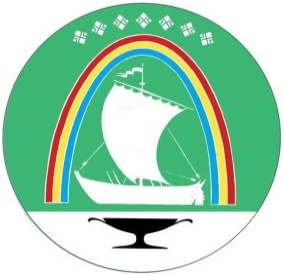 Саха Өрөспүүбүлүкэтин «ЛЕНСКЭЙ ОРОЙУОН» муниципальнайтэриллиитэПОСТАНОВЛЕНИЕ                  УУРААХг. Ленск                      Ленскэй кот «28» __сентября__ 2020 года                                      № __01-03-485/0____от «28» __сентября__ 2020 года                                      № __01-03-485/0____О внесении изменений в постановление главы от 25.01.2019 года               № 01-03-41/9  И.о.главы                                 Д. С. Федюкович